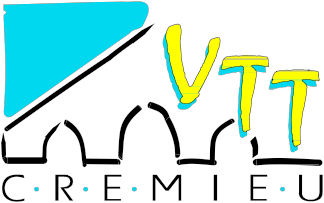 COUPON REPONSE RANDO NOCTURNE DU 14 MARS(Réponse avant le 7 Mars)Mme / Mr Nombre de personnes présentes à la rando nocturne (VTT) :Nombre de personnes présentes au repas (retour prévu vers 22h) : Au menu : Apéritif, soupe à l’oignon, dessert…En guise de participation j’apporterai : -du sucré* (Tartre, Gateau, mousse au chocolat, …)-du salé* (Quiche, pizza, cake salé, feuilleté, …)(* :Rayer la mention inutile)Rappel important : Il est nécessaire et obligatoire de : Porter son casque                                                       Porter un gilet réfléchissant                                                       Se munir d'éclairage avant et arrière -Rendez vous à 19h sur le parking Infrabel (en face du Crémolan)Ce bulletin est à retourner à JB MARCON, 1rue de la maison forte 38460Villemoirieu ou par téléphone 06 25 77 45 54, ou e-mail :contact@cremieuvtt.fr